ЕМЕЛЕВ СЕРГЕЙ ПАВЛОВИЧ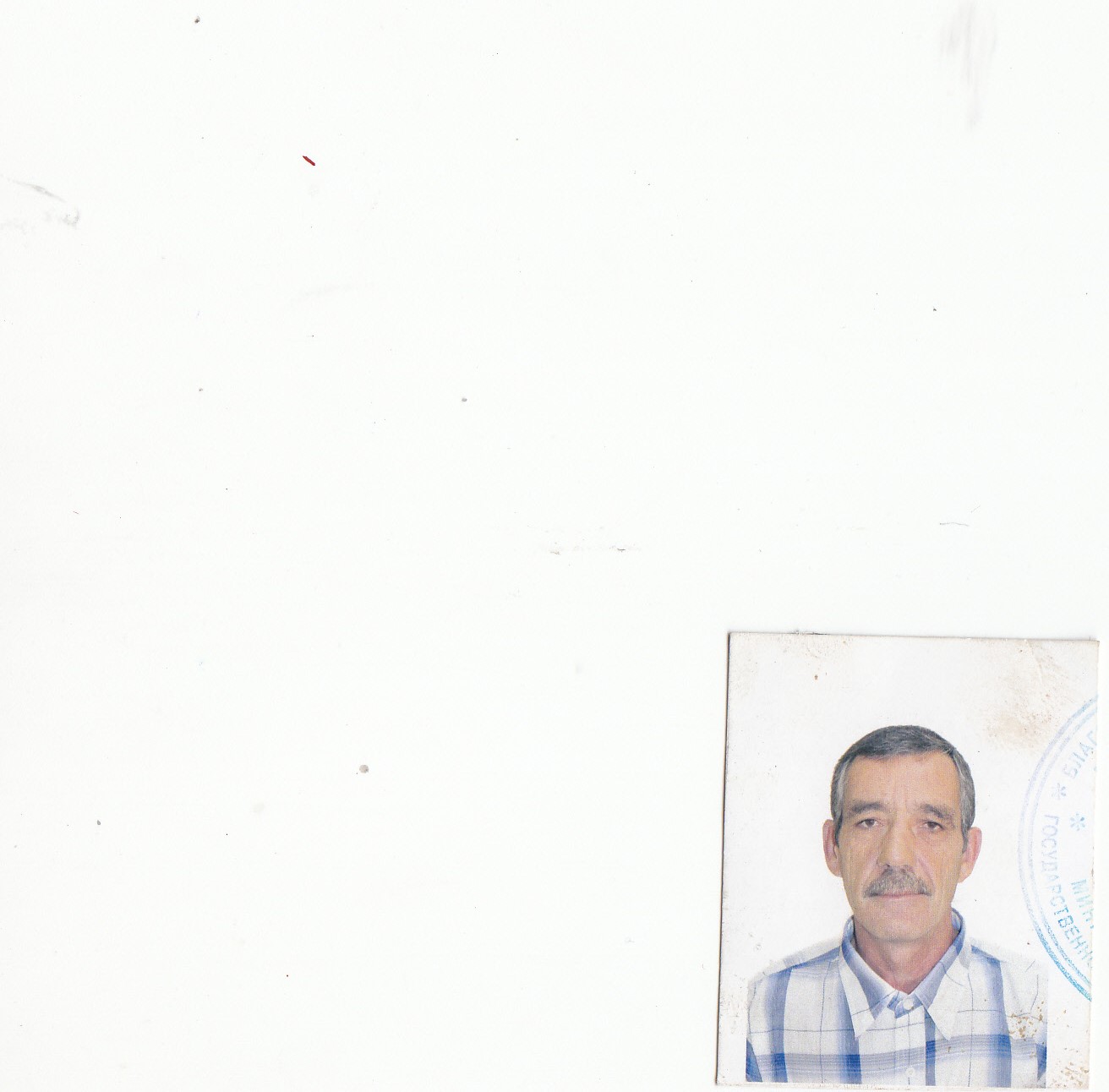 Биографические данные:Дата рождения: 9 декабря 1962 годаОбразование: Начальное профессиональноеТрудовая деятельность:  ООО ЧОП » КОП», охранник, Депутат сельского поселения Удельно –Дуванейский сельсовет муниципального района Благовещенский район Республики Башкортостан 6 избирательного округа. Член партии Единая Россия.График приема избирателей: 1-й четверг месяца 14:00- 16:00 ч.Место общественной приемной: Здание администрации сельского поселения.